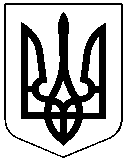 ЧЕРКАСЬКА РАЙОННА РАДАРОЗПОРЯДЖЕННЯ21.11.2023											№45Про нагородження ПочесноюГрамотою Черкаської районноїради і Черкаської районноїдержавної адміністраціїВідповідно до статті 56 Закону України "Про місцеве самоврядування в Україні", рішення районної ради від 18.02.2004 № 14-8 "Про Почесну Грамоту Черкаської районної ради і Черкаської районної державної адміністрації", враховуючи клопотання Комунального вищого навчального закладу "Корсунь-Шевченківський педагогічний коледж ім. Т.Г.Шевченка Черкаської обласної ради" від 29.09.2023 №397зобов'язую: НАГОРОДИТИ Почесною Грамотою Черкаської районної ради і Черкаської районної державної адміністрації за сумлінну працю, високий професіоналізм, вагомий особистий внесок у виховання та становлення підростаючого покоління та з нагоди 100-річчя з часу заснування Комунального навчального закладу фахової передвищої освіти "Корсунь-Шевченківський педагогічний фаховий коледж ім. Т.Г.Шевченка Черкаської обласної ради":ПОПИК Оксану Олександрівну, практичного психолога Комунального вищого навчального закладу "Корсунь-Шевченківський педагогічний коледж ім. Т.Г.Шевченка Черкаської обласної ради";ГОГОЛЮК Ольгу Федорівну, викладача науково-природничих дисциплінКомунального вищого навчального закладу "Корсунь-Шевченківський педагогічний коледж ім. Т.Г.Шевченка Черкаської обласної ради";СЕМОНЕНКО Наталію Олексіївну, викладача зарубіжної літератури Комунального вищого навчального закладу "Корсунь-Шевченківський педагогічний коледж ім. Т.Г.Шевченка Черкаської обласної ради";ЗАСИПКУ Валентину Андріївну, завідувача навчальної майстерні, викладача дисциплін технологічної освіти Комунального вищого навчального закладу "Корсунь-Шевченківський педагогічний коледж  ім. Т.Г.Шевченка Черкаської обласної ради";КОРНІЄНКО Парасковію Вікторівну, завідувача гуртожитку Комунального вищого навчального закладу "Корсунь-Шевченківський педагогічний коледж  ім. Т.Г.Шевченка Черкаської обласної ради";ДОРОШЕНКО Світлану Олексіївну, вихователя гуртожитку Комунального вищого навчального закладу "Корсунь-Шевченківський педагогічний коледж ім. Т.Г.Шевченка Черкаської обласної ради".Заступник голови							Олександр ГОНЧАРЕНКО